Генеральный план МО «Романовское сельское поселение» Весьегонского района Тверской области2 ЭтапРазработка проектных предложений – прогноз поэтапного развития сельского поселения «Романовское»(Положение о территориальном планировании)Заказчик:	Администрация муниципального образования –сельское поселение «Романовское» Весьегонского района Тверской областиМуниципальный контракт:№ 5/2-ТКБ от 17 ноябрь 2014 годаИсполнитель:	ООО «Тверское Кадастровое бюро»Тверь, 2017 годСостав:СодержаниеОБЩИЕ ПОЛОЖЕНИЯ........................................................................................................................5СВЕДЕНИЯ О ВИДАХ, НАЗНАЧЕНИИ И НАИМЕНОВАНИЯХ ПЛАНИРУЕМЫХ ДЛЯ РАЗМЕЩЕНИЯ ОБЪЕКТОВ ФЕДЕРАЛЬНОГО, РЕГИОНАЛЬНОГО  И МЕСТНОГО ЗНАЧЕНИЯ ..........................................8Объекты жилищного фонда.........................................................................................................8Объекты общеобразовательного назначения...................................................................................................................................9Объекты торговли, общественного питания и бытового обслуживания………………………………………………........................................................9Объекты транспортной инфраструктуры ................................................................................10Объекты инженерной инфраструктуры...................................................................................10Объекты рекреационного назначения .....................................................................................11РАЗВИТИЕ АРХИТЕКТУРНО-ПЛАНИРОВОЧНОЙ ОРГАНИЗАЦИИ ТЕРРИТОРИИ.ПАРАМЕТРЫ ФУНКЦИОНАЛЬНЫХ ЗОН...........................................................................................13Развитие функционально-планировочной структуры............................................................13Изменение границ населённых пунктов..................................................................................14Параметры функциональных зон.............................................................................................16Сведения о видах, назначении и наименовании планируемых для размещения объектов местного значения поселения, их основные характеристики, их местоположение, а также характеристики зон с особыми условиями использования территории в случае, если установление таких зон требуется в связи с размещением данных объектов……………26ХАРАКТЕРИСТИКИ ЗОН С ОСОБЫМИ УСЛОВИЯМИ ИСПОЛЬЗОВАНИЯ ТЕРРИТОРИЙ .......................27Зоны с особыми условиями использования территорий .......................................................27Объекты культурного наследия ...............................................................................................40Особо охраняемые территории ................................................................................................44МЕРОПРИЯТИЯ ПО ОХРАНЕ ОКРУЖАЮЩЕЙ СРЕДЫ .......................................................................46Охрана почвенного покрова .....................................................................................................46Охрана воздушного бассейна ...................................................................................................48Развитие системы обращения с отходами ...............................................................................49Охрана и защита лесов ..............................................................................................................49Обеспечение медико-экологического благополучия населения ...........................................51ТЕХНИКО-ЭКОНОМИЧЕСКИЕ ПОКАЗАТЕЛИ....................................................................................54ОБЩИЕ ПОЛОЖЕНИЯНастоящее Положение о территориальном планировании (далее – По- ложение) сельского поселения «Романовское» Весьегонского района Твер- ской области (далее муниципальное образование, сельское поселение, посе- ление) подготовлено в соответствии со статьей 23 Градостроительного ко- декса Российской Федерации в качестве текстовой части проекта генерально- го плана сельского поселения «Романовское» (далее по тексту также – Про- ект генерального плана сельского поселения, Проект генерального плана), содержащей цели и задачи территориального планирования, перечень меро- приятий по территориальному планированию, с указанием последовательно- сти их выполнения.Территориальное планирование сельского поселения «Романовское» Весьегонского района Тверской области осуществляется в соответствии с действующим федеральным и областным законодательством, муниципаль- ными правовыми актами и направлено на комплексное решение задач разви- тия поселения и решение вопросов местного значения, установленных Феде- ральным законом от 06.10.2003г. № 131-ФЗ «Об общих принципах организа- ции местного самоуправления в Российской Федерации».Основные задачи генерального плана: выявление проблем градостроительного развития территории  сель- ского поселения «Романовское», обеспечение их решения; определение основных направлений и параметров пространственного развития сельского поселения, обеспечивающих создание инструмента управления развития территории сельского поселения на основе баланса ин- тересов федеральных, областных и местных органов публичной власти;Генеральный план устанавливает: функциональное зонирование территории сельского поселения; характер развития поселения с определением подсистем социально-культурных и общественно-деловых центров; направления развития жилищного строительства; характер развития транспортной сети, инженерной сети, социальной и иных инфраструктур.Генеральный план разработан на перспективу до конца 2045 года. Расчетные этапы реализации проекта:Первая очередь – 10 лет; Расчетный срок - 20 лет; Перспектива – 30 лет.Реализация генерального плана осуществляется в границах муници- пального образования путем выполнения мероприятий, которые предусмот- рены программами, утвержденными администрацией муниципального обра- зования «Весьегонский район» и реализуемыми за счет средств местного бюджета, или нормативными правовыми актами администрации поселения, или в установленном администрацией сельского поселения порядке решениями главных распорядителей средств местного бюджета, или инвестиционными программами.Административная граница муниципального образования сельское по- селение «Романовское» утверждена законом Тверской области от 28.02.2005№21-ЗО «Об установлении границ муниципальных образований, входящих в состав территории муниципального образования Тверской области "Весье- гонский район", и наделении их статусом городского, сельского поселения».На схеме административных границ нанесена административная гра- ница,     а     также     границы     кадастровых     кварталов     (69:05:0000027,69:05:0000019).При разработке генерального плана учтены материалы, предоставлен- ные Управлением Росреестра по Тверской области – земельные участки, по-ставленные на кадастровый учет, кадастровые кварталы, ежегодная форма отчетности Ф-22-2.СВЕДЕНИЯ О ВИДАХ, НАЗНАЧЕНИИ И НАИМЕНОВАНИЯХ ПЛАНИРУЕМЫХ ДЛЯ РАЗМЕЩЕНИЯ ОБЪЕКТОВ ФЕДЕРАЛЬНОГО, РЕГИОНАЛЬНОГО И МЕСТНОГО ЗНАЧЕНИЯОбъекты жилищного фонда, планируемые в жилой зоне (Ж)Жилищный фонд сельского поселения - совокупность всех жилых по- мещений, находящихся на его территории.Основной тип жилой застройки в сельском поселении «Романовское» -индивидуальная жилая застройка с приусадебными участками.Сельские  населенные  пункты  в  сельском  поселении  «Романовское»должны проектироваться в соответствии с требованиями подпунктов 2.2.71-2.2.93 Региональных нормативов градостроительного проектирования Твер- ской области.Генеральным планом сельского поселения «Романовское» предложены мероприятия по увеличению площади индивидуального жилищного фонда.1. На первую очередь:1.1. Строительство индивидуальных жилых домов на 10 вновь об- разованных земельных участках в жилой зоне населенного пункта д. Приворот планируется в Жилой зоне (Ж).1.2. Строительство индивидуальных жилых домов на 120 вновь об- разованных земельных участках в жилой зоне населенного пункта д. Беняково планируется в Жилой зоне (Ж).Объекты торговли, общественного питания и бытового обслужи- вания (местного значения)1.На расчетный срок:1.1.Строительство объектов торговли и общественного питания в планируемых к расширению населенных пунктов Приворот, Беняково  планируется в общественно-деловой зоне (ОД).Объекты транспортной инфраструктуры (местного значения)1. На первую очередь:1.1. Ремонт автодорог: Дюдиково – Приворот (Зона инженерной и транспортной инфраструктуры, Жилая зона(Ж).1.2.Ремонт мостового перехода через р. Себла (д. Дюдиково).2. На расчетный срок:2.1. Возобновление пассажирского водного сообщения Весьегонск – Противье – Рыбинск - Ярославль с реконструкцией причальных комплек- сов, а также внутреннего водного сообщения Никулино – Весьегонск – Противье2.2. Строительство мостового перехода через р. .Ламь (д.Чурилково).2.3. Строительство мостового перехода (Рыбинское водохранилище) участок с кадастровым номером 69:05:0000019:40, планируемый под рыболовно-туристическую базу.2.4. Строительство мостового перехода через р.Сыроверка (д.Савино).2.5. Строительство мостового перехода через р.Себла (д.Беняково).2.6 Строительство причалов на участках,  планируемых под строительство туристических баз.2.7.  Создание рокадного автодорожного направления – автодорога межмуниципального значения Весьегонск – Крешнево – Горка – Чурилково – Беняково – Дюдиково  (планируется в зоне сельскохозяйственного использования, землях лесного фонда в границах кадастрового квартала 69:05:0000019)3. На перспективу:3.1. Строительство автодороги межмуниципального значения Талашманка-Игнатково (планируется в зоне сельскохозяйственного использования, Жилой зоне(Ж)Объекты инженерной инфраструктуры (местного значения)Проектирование и строительство новых, реконструкцию и развитие действующих газораспределительных систем следует осуществлять в соот- ветствии с требованиями СНиП 42-01-2002, ПБ 12-529-03 на основе схем га- зоснабжения в целях обеспечения уровня газификации жилищно- коммунального хозяйства, промышленных и иных организаций, предусмат- риваемого программой газификации Тверской области.1. На первую очередь:1.1. Реконструкция существующих сетей напряжением 10-0,4кВ и подстанций 10\0,4кВ, (зона сельскохозяйственного использования, жилая зона(Ж).2. На расчетный срок:2.1. Строительство межпоселковых газопроводов в н.п. Савино, Чу- рилково, Противье, Паскино, Никола-Высока, Романовское, Горка, Роман- цево, Ильинское, Дюдиково (планируется в зоне сельскохозяйственного использования, зоне инженерной и транспортной инфраструктуры, жилой зоне (Ж).2.2. Строительство подстанций 10\0,4кВ в планируемых к расшире- нию  н.п Приворот, Беняково  (планируется в жилой зоне (Ж).2.3. Строительство ГРП в н.п. Противье, Чурилково, Романцево, Дюдиково, Приворот (планируется в жилой зоне (Ж).2.5. Строительство водозаборов в планируемых к расширению  н.п. Приворот, Беняково (планируется в зоне инженерной и транспортной инфраструктуры (И-Т).Объекты рекреационного назначения (местного значения)1.На первую очередь:1.1 Строительство баз отдыха вблизи д. Противье (50 мест) (планируется в зоне рекреационного назначения).1.2 Развитие объектов рекреации в районе акватории Рыбинского во- дохранилища (туристические базы, базы охотников и рыболовов,  кемпинги и	т.п.)	в	н.п.	Беняково,	Приворот  (107 мест)(планируется в зоне рекреационного назначения(Р) .1.3 Устройство, оборудование и благоустройство пляжей для купания и отдыха населения, входящих в акватории Рыбинского вдхр.( район н.п.Противье) (планируется в зоне рекреационного назначения).1.4 Размещение и строительство туристических объектов вдоль побережья Рыбинского водохранилища, урочище «Мощеник», о. Песчаный (338мест) (планируется в зоне рекреационного назначения).РАЗВИТИЕ АРХИТЕКТУРНО-ПЛАНИРОВОЧНОЙ ОРГАНИЗАЦИИ ТЕРРИТОРИИ.ПАРАМЕТРЫ ФУНКЦИОНАЛЬНЫХ ЗОН Развитие функционально-планировочной структурыСоздание объектов капитального строительства, предусмотренное в разделе «Сведения о видах, назначении и наименованиях планируемых для размещения объектов федерального, регионального и местного значения» возможно только после изменения функционального назначения предлагае- мых  к  использованию  территорий.  Изменение  функционально- планировочной структуры сельского поселения «Романовское» обосновано ограниченностью возможностей развития территории по санитарным, инфра- структурным и экономико-географическим соображениям, описанным в ма- териалах по обоснованию проекта генерального плана.Жилые зоны предназначены для организации благоприятной и без- опасной среды проживания населения, отвечающей его социальным, куль- турным, бытовым и другим потребностям.Общественно-деловая зона предназначена для размещения объектов здравоохранения, культуры, торговли, общественного питания, социального и коммунально-бытового назначения, объектов среднего профессионального и высшего профессионального образования, административных, научно- исследовательских учреждений, культовых зданий, объектов делового, фи- нансового назначения, стоянок автомобильного транспорта, иных объектов, связанных с обеспечением жизнедеятельности граждан.Зона инженерной и транспортной инфраструктуры - зона размещения сооружений и коммуникаций железнодорожного, автомобильного и трубо- проводного транспорта, зона размещения сооружений и объектов водоснаб- жения, канализации, тепло-, газо-, электроснабжения, связи и др. Сооруже-ния и коммуникации транспортной инфраструктуры могут располагаться в составе всех функциональных зон.1Рекреационные зоны предназначены для организации мест отдыха населения и включающие в себя парки, сады, городские леса, лесопарки, пляжи, санатории и базы отдыха.Предусмотрены расширения функциональных зон:1. На первую очередь:1.1. Расширение жилой зоны индивидуальной жилой застройки населенных пунктов Приворот, Беняково.1.2.Расширение общественно-деловой зоны населенных пунктов Приворот, Беняково.1.3. Расширение зоны инженерной инфраструктуры населенных пунктов Приворот, Беняково.1.4.Создание зоны специального назначения в н.п. Романовский Льнозавод.1.5. Расширение рекреационной  зоны населенных пунктов Приворот, Беняково.1.6. Создание рекреационной зоны на земельных участках в районе акватории Рыбинского водохранилища 69:05:0000019:945;69:05:0000019:42; 69:05:0000019:41; 69:05:0000019:40;  69:05:0000019:49; 69:05:0000019:3.Изменение границ населённых пунктовРазвитие жилой зоны осуществляется на землях, используемых и пред- назначенных для застройки и развития населенных пунктов. В соответствии с региональными нормативами градостроительного проектирования Тверской области жилые зоны должны располагаться в границах населенных пунктов. Необходимо перевести земельные участки, предполагаемые для застройкииндивидуальными жилыми домами из земель сельскохозяйственного назна-1 Постановление №283-па «Об утверждении областных нормативов градостроительного проектирования Тверской обл.», от 14.06.11 г.чения в земли населенных пунктов. Границы сельских населенных пунктов отделяют земли населенных пунктов от земель иных категорий.Генеральным планом предлагается расширение границ населенных пунктов.На первую очередь:-	Изменение границ населенных пунктов Приворот, Беняково.Изменение границ населенных пунктов обеспечивает правовую основу для изменения категории земель, определения границ территориальных зон и видов разрешенного использования земельных участков, разрешенных пара- метров застройки. Поэтому изменить границы населенных пунктов необхо- димо в первую очередь.В соответствии с п. 1 ст. 84 Земельного кодекса Российской Федерации установлением или изменением границ населенных пунктов является утвер- ждение или изменение генерального поселения, отображающего границы населенных пунктов, расположенных в границах соответствующего муници- пального образования.Определение местоположения границ объекта землеустройства (в том числе населенного пункта) осуществляется посредством выполнения работ по землеустройству (описанию местоположения границ объектов земле- устройства). В результате таких работ согласно ст. 20 Закона о землеустрой- стве подготавливается карта (план) объекта землеустройства, в форме, опре- делённой    Постановлением    Правительства    Российской    Федерации    от30.07.2009 N 621.В соответствии с Приказом Минэкономразвития России от 03.06.2011N 267 предусмотрено, что описание местоположения границ объектов земле- устройства осуществляется с использованием сведений государственного ка-дастра недвижимости. Границы населенных пунктов не должны пересекать границы земельных участков в соответствии с внесенными в государствен- ный кадастр недвижимости сведениями о таких земельных участках. Соглас- но п. 2 ст. 83 Земельного кодекса Российской Федерации границы городских, сельских населенных пунктов не могут пересекать границы муниципальных образований или выходить за их границы, а также пересекать границы земельных участков, предоставленных гражданам или юридическим лицам.Параметры функциональных зонПод параметрами функциональных зон принимаются основные характеристики их размещения, возможности комбинации объектов капитального строительства и использования земельных участков внутри зон.В  сельском  поселении  «Романовское»  выделяются  функциональныезоны:1. Зона градостроительного использования:1.1. Жилая зона (Ж)1.2. Зона рекреационного назначения (Р)1.3. Общественно-деловая зона(О)1.4. Зона инженерной и транспортной инфраструктуры(И-Т)1.5. Зона специального назначения(Сп)2. Зона сельскохозяйственного использования3. Зона инженерной и транспортной инфраструктуры4. Зона рекреационного назначенияФункциональные зоны, входящие в блок «Зона градостроительного использования» размещаются в населенных пунктах, не входящие в этот блок, как правило, на землях соответствующих категорий.Жилая зона (Ж) предназначена для организации благоприятной и без- опасной среды проживания населения, отвечающей его социальным, куль- турным, бытовым и другим потребностям. В сельском поселении «Романов-ское» в жилой зоне населенных пунктов распространена малоэтажная жилая застройка, в основном состоящая из индивидуальных жилых домов высотой до трёх этажей. Внутри жилой зоны населенных пунктов располагаются оди- ночные объекты капитального строительства различного назначения, объек- ты инженерной и транспортной инфраструктуры, необходимые для обслужи- вания жилой застройки. На земельных участках, помимо строительства, ве- дется личное подсобное хозяйство.В жилых зонах допускается размещение отдельно стоящих, встроенных или пристроенных объектов социального и коммунально-бытового назначения, торговли, общественного питания, объектов здравоохранения, дошкольного, начального общего и среднего (полного) общего образования, культовых зданий, стоянок автомобильного транспорта, иных объектов, связанных с проживанием граждан и не оказывающих негативного воздействия на окружающую среду.Планировка и застройка жилых зон в Романовском сельском поселении осуществляются в соответствии с Региональными нормативами градостроительного проектирования Тверской области, Правилами землепользования и застройки Романовского сельского поселения.Предельные размеры земельных участков для индивидуального жилищного строительства и личного подсобного хозяйства устанавливаются Правилами землепользования и застройки Романовского сельского поселения:а)  Минимальная площадь земельного участка для размещения:- индивидуального жилого дома усадебного типа (для ведения ЛПХ) – ;- индивидуального жилого дома усадебного типа (для ИЖС) – ;- дом – коттедж – ;- блокированного дома –  .б)  Максимальная площадь земельного участка для размещения:- индивидуального жилого дома усадебного типа (для ведения ЛПХ) – ;- индивидуального жилого дома усадебного типа (для ИЖС) – ;- дом - коттедж – ;- блокированного дома – .Расчетные показатели минимальной обеспеченности общей площадью жилых помещений в сельской малоэтажной застройке, в том числе индивидуальной, не нормируются.Проектирование и застройку жилых зон, в особенности расстояния между строениями и отступы от лесных массивов, следует проводить с учетом положений СП 4.13130.2013 «Системы противопожарной защиты. Ограничение распространения пожара на объектах защиты. Требования к объемно-планировочным и конструктивным решениям».Жилые зоны не допускается размещать в санитарно-защитной зоне. При проектировании новых объектов, подразумевающих создание санитарно-защитной зоны, необходимо выдерживать расстояние не менее размера такой зоны от жилой застройки (границы жилой зоны).Основные параметры улично-дорожной сети в жилых зонах населенных пунктов приняты в соответствии с подразделом «Сеть улиц и дорог сельского поселения» Региональных нормативов градостроительного проектирования Тверской области. Ширина полос движения, в зависимости категории улиц во вновь создаваемых жилых зонах должна составлять 2,75 – , количество полос – 2. При основных улицах должны предусматриваться тротуары шириной 1 – , в проездах тротуары могут отсутствовать.Генеральным планом предлагается расширение функциональной Жилой зоны (Ж) в населенных пунктах:Приворот на 10 жилых домов;Беняково на 120 жилых домов; Под семьей подразумевается семья, состоящая из трех человек, исходя из этого, перспективная численность населения планируемых к переводу в функциональную Жилую зону (Ж) участков составит 390 человек. Существующая численность населения Романовского сельского поселения – 571 человек. Итого численность населения поселения на перспективу составит 961 человек, плотность населения составит  0,05 чел/га.Таблица 1. Увеличение жилой зоны по населенным пунктамОбщественно-деловая зона (О) предназначена для размещения объек- тов здравоохранения, культуры, торговли, общественного питания, социаль- ного и коммунально-бытового назначения, объектов образования, админи- стративных учреждений, объектов делового, финансового назначения, стоя- нок автомобильного транспорта, иных объектов, связанных с обеспечением жизнедеятельности граждан. Нормативные параметры застройки общественно-деловой зоны принимаются в соответствии с Региональными нормативами градостроительного проектирования Тверской области, Правилами землепользования и застройки Романовского сельского поселения.Общественно-деловая зона в сельском поселении «Романовское» формируется в населенных пунктах:Приворот. В соответствии с эскизным проектом застройки предложно создание магазинов продовольственного и не продовольственного питания на участке с кадастровым номером  69:05:0000019:972.Беняково. В соответствии с эскизным проектом застройки предложно создание магазинов продовольственного и не продовольственного питания на участке с кадастровым номером 69:05:0000019:343.В соответствии с Региональными нормативами градостроительного проектирования Тверской области для предусмотренных настоящим генерального плана, объектов, предлагаемых к размещению в общественно-деловых зонах в Таблице 2 устанавливаются нормативные параметры.Таблица 2 Нормативные параметры объектов общественно-делового назначения и предприятий обслуживания.Таблица 3 Размеры создаваемых общественно-деловых зон населенных пунктов.Зона рекреационного назначения (Р) В состав зоны рекреационного назначения (Р) включаются территории населенных пунктов, занятые скверами, парками, садами, прудами, озерами, водохранилищами, пляжами, а также иные территории, используемые и предназначенные для отдыха, туризма, занятий физической культурой и спортом.Проектом генерального плана Романовского сельского поселения предусмотрено формирование зон рекреационного назначения (Р) на включаемых в населенные пункты земельных участках:Зона зеленых насаждений общего пользования -  зона скверов, парков: 69:05:0000019:343(Беняково).Зона, предназначенная для отдыха – зона,  предназначенная для размещения объектов туристской инфраструктуры: 69:05:0000019:22, 69:05:0000019:23, (Приворот), 69:05:0000019:172, (Беняково).Таблица 4 Размеры создаваемых зон рекреационного назначения населенных пунктов.Предельные размеры земельных участков и параметры разрешённого строительства, реконструкции объектов капитального строительства устанавливаются Правилами землепользования и застройки Романовского сельского поселения:Минимальная площадь земельных участков:а) для садов – ;б) для скверов – ;в) для парков – ;г) остальные объекты – от  – до .Размещение объектов в создаваемых рекреационных зонах населенных пунктов необходимо производить в соответствии с пунктом 2.4 Региональных нормативов градостроительного проектирования Тверской области «Рекреационные зоны».Зона инженерной и транспортной инфраструктуры (И-Т)Зоны инженерной и транспортной инфраструктур (И-Т) предназначены для размещения внутри населенных пунктов объектов инженерной и транспортной инфраструктур, в том числе сооружений и коммуникаций железнодорожного, автомобильного и трубопроводного транспорта, связи, а также для установления санитарно-защитных зон таких объектов в соответствии с Региональными нормативами градостроительного проектирования Тверской области.Генеральным планом предлагается создание зон инженерной инфраструктуры для обслуживания жилой инфраструктуры на земельных участках планируемых к переводу в земли населенных пунктов 69:05:0000019:972 (Приворот), 69:05:0000019:343 (Беняково).Таблица 5 Размеры создаваемых зон инженерной инфраструктуры населенных пунктов.Ввиду недопустимости размещения санитарно-защитных зон на территории жилой застройки, проектом генерального плана предписывается размещать объекты в создаваемых зонах инженерной и транспортной инфраструктур таким образом, чтобы их санитарно-защитные зоны не выходили за границы земельных участков.Зона специального назначения (Сп) зоны, занятые кладбищами, крематориями, скотомогильниками, объектами размещения отходов производства и потребления и иными объектами, размещение которых может быть обеспечено только путем выделения указанных зон и недопустимо в других функциональных зонах.В сельском поселении «Романовское» зона специального назначения (Сп) выделена для обеспечения условий функционирования и режимов ограничений объектов капитального строительства специального назначения – кладбищ.  Размещение, расширение и реконструкция кладбищ, зданий и сооружений похоронного назначения осуществляется в соответствии с требованиями Федерального закона от 12.01.1996 № 8-ФЗ «О погребении и похоронном деле», СанПиН 2.1.2882-11 «Гигиенические требования к размещению, устройству и содержанию кладбищ, зданий и сооружений похоронного назначения», СанПиН 2.2.1/2.1.1.1200-03 и Региональных нормативов градостроительного проектирования Тверской области разделом «6. Зоны специального назначения».На территории Романовского сельского поселения зона специального назначения представлена существующим кладбищем в н.п. Никола-Высока - 1,5га. Нормативные параметры зоны специального назначения принимаются в соответствии с Региональными нормативами градостроительного проектирования Тверской области, Правилами землепользования и застройки Романовского сельского поселения.Зона сельскохозяйственного использования включает сельскохозяй- ственные угодья, объекты сельскохозяйственного назначения и предназна- ченные для ведения  сельского  хозяйства,  дачного  хозяйства,  садоводства, огородничества, личного подсобного хозяйства, развития объектов сельско- хозяйственного назначения на землях сельскохозяйственного назначения. Основные параметры функциональной зоны принимаются в соответствии с Федеральным законом от 24.07.2002 № 101-ФЗ "Об обороте земель сельско- хозяйственного назначения", Законом Тверской области от 09.04.2008 г. №49-ЗО «О регулировании отдельных земельных отношений в Тверской обла- сти» и Региональными нормативами градостроительного проектирования Тверской области.Зона инженерной и транспортной инфраструктуры включает поло- сы отвода линейных объектов капитального строительства, земельные участ- ки под объектами инженерной и транспортной инфраструктуры. Использова- ние зоны регламентируется разделами «3.4. Зоны инженерной инфраструкту-ры» и «3.5. Зоны транспортной инфраструктуры» Региональных нормативов градостроительного проектирования Тверской области.Зоны рекреационного назначения территории, занятые городскими лесами, скверами, парками, городскими садами, прудами, озерами, водохранилищами, пляжами,  а  также  иные  территории,  используемые  и  предназначенные  для  отдыха, туризма, занятий физической культурой и спортом.Генеральным планом предлагается формирование зон рекреационного назначения с категорией «земли особо охраняемых территорий и объектов» на земельных участках из категории «земли запаса» вдоль побережья Рыбинского водохранилища под строительство рекреационного комплекса (рыболовно-туристическая база): 69:05:0000019:40; 69:05:0000019:41; 69:05:0000019:42; 69:05:0000019:49;  69:05:0193801:3; 69:05:0000019:945 общей площадью 87,7038га.Размещение объектов в создаваемых рекреационных зонах необходимо производить в соответствии с пунктом 2.4 Региональных нормативов градостроительного проектирования Тверской области «Рекреационные зоны».Сведения о видах, назначении и наименованиях планируемых для размещения объектов местного значения поселения, их основные характеристики, их местоположение, а также характеристики зон с особыми условиями использования территорий в случае, если установление таких зон требуется в связи с размещением данных объектов2.1 Объекты капитального строительства местного значения (ОКС):ОКС здравоохранения:Размещение офиса врача общей практики в д. Романовское;ОКС отдыха и туризма:Размещение туристической базы на территории земельного участка 69:05:0000019:172,  присоединяемого к д. Беняково.Размещение туристической базы на территории земельных участков, 69:05:0000019:22, 69:05:0000019:23 присоединяемых к д. Приворот.Размещение туристической базы на территории земельных участков, 69:05:0000019:40; 69:05:0000019:41; 69:05:0000019:42; 69:05:0000019:49;  69:05:0193801:3; 69:05:0000019:945 расположенных вдоль побережья Рыбинского водохранилища.ОКС торговли:Размещение магазинов продовольственного и не продовольственного питания совместно с предприятиями бытового обслуживания на территории земельного  участка 69:05:0000019:972  присоединяемого к д. Приворот;Размещение магазинов продовольственного и не продовольственного питания совместно с предприятиями бытового обслуживания на территории земельного участка 69:05:0000019:343, присоединяемого к д. Беняково.2.2 Объекты местного значения в области электро-, тепло-, газо- и водоснабжения населения, водоотведения:трансформаторная подстанция на территории земельного участка 69:05:0000019:343, присоединяемого к д.Беняково;трансформаторная подстанция на территории земельного участка 69:05:0000019:972, присоединяемого к д.Приворот;Строительство межпоселковых газопроводов в н.п.Савино, Чурилково, Противье, Паскино, Никола-Высока, Романовское,Горка, Роман цево, Ильинское, Дюдиково;газораспределительный пункт на территории земельного участка 69:05:0000019:972, присоединяемого к д.Приворот;водозабор на территории земельного участка 69:05:0000019:343, присоединяемого к д.Беняково;водозабор на территории земельных участков 69:05:0000019:972 присоединяемого к д. Приворот;2.3 Объекты капитального строительства внешнего автомобильного транспорта:Строительство автодороги муниципального значения Талашманка-Болонино.Строительство рокадной автодороги межмуниципального значения Весьегонск- Крешнево- Горка— Чурилково- Беняково- Дюдиково4 мостовых перехода.Подъезды к планируемым объектам рекреации.ХАРАКТЕРИСТИКИ ЗОН С ОСОБЫМИ УСЛОВИЯМИ ИСПОЛЬЗОВАНИЯ ТЕРРИТОРИЙЗоны с особыми условиями использования территорийЗоны с особыми условиями использования территорий - охранные, санитарно-защитные зоны, зоны охраны объектов культурного наследия (памятников истории и культуры) народов Российской Федерации (далее - объекты культурного наследия), водоохранные зоны, зоны затопления, подтопления, зоны санитарной охраны источников питьевого и хозяйственно-бытового водоснабжения, зоны охраняемых объектов, иные зоны, устанавливаемые в соответствии с законодательством Российской ФедерацииРазмеры охранных зон для объектов газораспределительной сети и условия использования земельных участков, расположенных в их пределах, определяются Правилами охраны газораспределительных сетей, утверждены Постановлением Правительства Российской Федерации от 20.11.2000 г. № 878.На земельные участки, входящие в охранные зоны газораспределительных сетей, в целях предупреждения их повреждения или нарушения условий их нормальной эксплуатации налагаются ограничения (обременения):а) строить объекты жилищно-гражданского и производственного назначения;б) сносить и реконструировать мосты, коллекторы, автомобильные и железные дороги с расположенными на них газораспределительными сетями без предварительного выноса этих газопроводов по согласованию с эксплуатационными организациями;в) разрушать берегоукрепительные сооружения, водопропускные устройства, земляные и иные сооружения, предохраняющие газораспределительные сети от разрушений;г) перемещать, повреждать, засыпать и уничтожать опознавательные знаки, контрольно-измерительные пункты и другие устройства газораспределительных сетей;д) устраивать свалки и склады, разливать растворы кислот, солей, щелочей и других химически активных веществ;е) огораживать и перегораживать охранные зоны, препятствовать доступу персонала эксплуатационных организаций к газораспределительным сетям, проведению обслуживания и устранению повреждений газораспределительных сетей;ж) разводить огонь и размещать источники огня;з) рыть погреба, копать и обрабатывать почву сельскохозяйственными и мелиоративными орудиями и механизмами на глубину более ;и) открывать калитки и двери газорегуляторных пунктов, станций катодной и дренажной защиты, люки подземных колодцев, включать или отключать электроснабжение средств связи, освещения и систем телемеханики;к) набрасывать, приставлять и привязывать к опорам и надземным газопроводам, ограждениям и зданиям газораспределительных сетей посторонние предметы, лестницы, влезать на них;л) самовольно подключаться к газораспределительным сетям.
         Хозяйственная деятельность в охранных зонах газораспределительных сетей, при которой производится нарушение поверхности земельного участка, и обработка почвы на глубину более  осуществляется на основании письменного разрешения эксплуатационной организации газораспределительных сетей.Охранные  зоны в сельском поселении «Романовское» возникнут после размещения и начала использования планируемых объектов газоснабжения.Вдоль трассы планируемого газопровода установить охранную зону - в виде территории, ограниченной условными линиями, проходящими на расстоянии  с каждой стороны газопровода.    Придорожные полосы от автодороги IV категории приняты –  на основании Федерального закона № 257 – ФЗ «Об автомобильных дорогах и дорожной деятельности в Российской Федерации и о внесении изменений в отдельные законодательные акты Российской Федерации» от 8 ноября .    Расстояние от бровки земляного полотна дорог IV категории до застройки – , до садоводческих товариществ –  (в соответствии со СНиП 2.05.02. – 85 и СНиП 2.07.01 – 89*)Санитарно-защитные зоныВ целях обеспечения безопасности населения и в соответствии с Федеральным законом от 30.03.1999 № 52-ФЗ «О санитарно-эпидемиологическом благополучии населения» вокруг объектов и производств, являющихся источниками воздействия на среду обитания и здоровье человека, устанавливается специальная территория с особым режимом использования (санитарно-защитная зона). Размер санитарно-защитной зоны обеспечивает уменьшение воздействия загрязнения на атмосферный воздух (химического, биологического, физического) до значений, установленных гигиеническими нормативами, а для предприятий I и II класса опасности – как до значений, установленных гигиеническими нормативами, так и до величин приемлемого риска для здоровья населения.По своему функциональному назначению санитарно-защитная зона является защитным барьером, обеспечивающим уровень безопасности населения при эксплуатации объекта в штатном режиме.На территории сельского поселения «Романовское» промышленные объекты I, II, IV классов опасности с размерами санитарно-защитных зон 1000, 500,  отсутствуют. На территории Романовского сельского поселения скотомогильников и иных мест утилизации биологических отходов не зарегистрировано.В н.п. Никола-Высока расположено кладбище площадью .Согласно СанПиН 2.2.1/2.1.1.1200-03 п.7.1.12. размер санитарно-защитной зоны кладбища – 50м (Y класс опасности).В сельском поселении «Романовское» санитарно-защитные зоны от производства агропромышленного комплекса приняты от существующих объектов: 	ПК Рыболовецкий колхоз «Луч» (добыча рыбы) в районе д.Противье – 50м.	Кролиководческая ферма в районе д.Боловино– 50м.В санитарно-защитной зоне не допускается размещать:- жилую застройку, включая отдельные жилые дома;- ландшафтно-рекреационные зоны, зоны отдыха;- территории курортов, санаториев и домов отдыха;- территории садоводческих товариществ, коллективных или индивидуальных дачных и садово-огородных участков;- другие территории с нормируемыми показателями качества среды обитания;- спортивные сооружения;- детские площадки;- образовательные и детские учреждения;- лечебно-профилактические и оздоровительные учреждения общего пользования.В	санитарно-защитной	зоне	и	на	территории	объектов других отраслей промышленности не допускается размещать объекты по производству лекарственных веществ, лекарственных средств и (или) лекарственных форм, склады сырья и полупродуктов для фармацевтических предприятий; объекты пищевых отраслей промышленности, а также по производству посуды, тары, оборудования и т. д. для пищевой промышленности, оптовые склады продовольственного сырья и пищевых продуктов, комплексы водопроводных сооружений для подготовки и хранения питьевой воды, которые могут повлиять на качество продукции.Допускается размещать в границах санитарно-защитной зоны промышленного объекта или производства: нежилые помещения для дежурного аварийного персонала, здания   управления,   конструкторские  бюро,   здания   административного  назначения, научно-исследовательские лаборатории, поликлиники, спортивно-оздоровительные сооружения  закрытого  типа,  бани,  прачечные,  объекты  торговли  и  общественного питания, гостиницы, площадки и сооружения для хранения общественного и индивидуального  транспорта,  пожарные  депо,  местные  и  транзитные  коммуникации, линии  электропередачи,  электроподстанции, нефте-  и  газопроводы,  артезианские скважины для технического водоснабжения, водоохлаждающие сооружения для подготовки технической воды, канализационные насосные станции, сооружения оборотного водоснабжения, автозаправочные станции, станции технического обслуживания автомобилей.Санитарно-защитная зона или какая-либо ее часть не может рассматриваться как резервная территория объекта и использоваться для расширения промышленной или жилой территории без соответствующей обоснованной корректировки границ санитарно-защитной зоны.Санитарно-защитные зоны источников питьевого и хозяйственного водоснабженияЗона санитарной охраны источников водоснабжения и водопроводов делится на три пояса, в каждом из которых устанавливается особый режим.     Первый пояс зоны санитарной охраны включает территорию расположения водозаборов, площадок расположения всех водопроводных сооружений, при искусственном пополнении – инфильтрационные сооружения и водопроводящий канал. Он устанавливается в целях устранения возможности случайного или умышленного загрязнения источника в месте расположения водозаборных и водопроводных сооружений. На территории сельского поселения первый пояс зоны санитарной охраны составляет .Для водозаборов, расположенных на территории объекта, исключающего возможность загрязнения почвы и подземных вод, а так же для водозаборов, расположенных в благоприятных санитарно-технических и гидрогеологических условиях, границу первого пояса зоны санитарной охраны допускается приблизить к водозабору по согласованию с местными органами санитарно-эпидемиологической службы на расстояние до 15 или  соответственно для защищенных или недостаточно защищенных водоносных пластов.    На сегодняшний день процесс приведения недропользования к нормам действующего законодательства является основной задачей:    - определение границ первого, второго и третьего поясов зон санитарной охраны действующих артезианских скважин и обеспечение охранных мероприятий по поясам в соответствии с СанПиН 2.1.4.1110-02 «Зоны санитарной охраны источников водоснабжения и водопроводов питьевого назначения». Расчет границ второго и третьего поясов зон санитарной охраны артезианских скважин  производится владельцами скважин самостоятельно (либо с привлечением специализированной организации) и утверждается в Территориальном отделе Управления Федеральной службы по Тверской области (Роспотребнадзор).    -  получение (за счет владельцев артезианских скважин) лицензий на пользование недрами на каждую  действующую артезианскую скважину в соответствии с ФЗ№2395-1 от 21.02.1992г. «О недрах».Размеры второго и третьего пояса зоны санитарной охраны источников хозяйственно-питьевого водоснабжения допускается приблизить или удалить от водозабора на основании заключения территориального центра государственного мониторинга геологической среды водных объектов Тверской области или на основании заключений организаций, имеющих юридические полномочия на составление таких заключений.Зоны санитарной охраны в сельском поселении «Романовское» возникнут после размещения и начала использования планируемых объектов:- водозабор – первый пояс зоны санитарной охраны составляет .Водоохранные зоны и прибрежные защитные полосы.Водоохранными зонами являются территории, которые примыкают к береговой линии морей, рек, ручьев, каналов, озер, водохранилищ и на которых устанавливается специальный режим осуществления хозяйственной и иной деятельности в целях предотвращения загрязнения, засорения, заиления указанных водных объектов и истощения их вод, а также сохранения среды обитания водных биологических ресурсов и других объектов животного и растительного мира. За пределами территорий городов и других населенных пунктов ширина водоохранной зоны рек, ручьев, каналов, озер, водохранилищ и ширина их прибрежной защитной полосы устанавливаются от соответствующей береговой линии.Ширина водоохранной зоны рек или ручьев устанавливается в соответствии с п.4 ст.65 Водного кодекса Российской ФедерацииШирина водоохранной зоны озера, водохранилища, за исключением озера, расположенного внутри болота, или озера, водохранилища с акваторией более 0,5 квадратного километра, устанавливается в размере ста метров. Ширина водоохранной зоны водохранилища, расположенного на водотоке, устанавливается равной ширине водоохраной зоны этого водотока. В границах водоохранных зон устанавливаются береговые и прибрежные защитные полосы, на территории которых вводятся дополнительные ограничения хозяйственной и иной деятельности.Ширина береговой полосы водных объектов общего пользования составляет двадцать метров, за исключением береговой полосы каналов, а также рек и ручьев, протяженность которых от истока до устья не более чем десять километров. Ширина береговой полосы каналов, а также рек и ручьев, протяженность которых от истока до устья не более чем десять километров, составляет пять метров.(п.6 ст.6 Водного Кодекса РФ)Каждый гражданин вправе пользоваться (без использования механических транспортных средств) береговой полосой водных объектов общего пользования для передвижения и пребывания около них, в том числе для осуществления любительского и спортивного рыболовства и причаливания плавучих средств.Ширина прибрежной защитной полосы устанавливается в зависимости от уклона берега водного объекта и составляет тридцать метров для обратного или нулевого уклона, сорок метров для уклона до трех градусов и пятьдесят метров для уклона три и более градуса. Ширина прибрежной защитной полосы вдоль Рыбинского водохранилища – шириной от НПУ (нормативный подпорный уровень) не менее ;Ширина прибрежной защитной полосы озера, водохранилища, имеющих особо ценное рыбохозяйственное значение (места нереста, нагула, зимовки рыб и других водных биологических ресурсов), устанавливается в размере двухсот метров независимо от уклона прилегающих земель (в местах нереста, нагула, зимовки рыб и других водных биологических ресурсов).Нарушение требований к охране водных объектов, которое может повлечь их загрязнение, засорение и (или) истощение, - влечет наложение на граждан и юридических лиц административного штрафа (КоАП РФ,ст.8.13, п.4).В границах водоохранных зон допускаются проектирование, строительство, реконструкция, ввод в эксплуатацию, эксплуатация хозяйственных и иных объектов при условии оборудования таких объектов сооружениями, обеспечивающими охрану водных объектов от загрязнения, засорения и истощения вод в соответствии с водным законодательством и законодательством в области охраны окружающей среды.Землепользователи в водоохранных зонах, однако, обязаны наряду с общими правилами землепользования соблюдать и обеспечивать установленный режим охраны и использования земель этих зон.В границах водоохранных зон запрещаются:1) использование сточных вод для удобрения почв;2) размещение кладбищ, скотомогильников, мест захоронения отходов производства и потребления, химических, взрывчатых, токсичных, отравляющих и ядовитых веществ, пунктов захоронения радиоактивных отходов; (см. текст в предыдущей редакции)3) осуществление авиационных мер по борьбе с вредителями и болезнями растений;4) движение и стоянка транспортных средств (кроме специальных транспортных средств), за исключением их движения по дорогам и стоянки на дорогах и в специально оборудованных местах, имеющих твердое покрытие.В границах прибрежных защитных полос запрещаются:1) распашка земель;2) размещение отвалов размываемых грунтов;3) выпас сельскохозяйственных животных и организация для них летних лагерей, ванн.Ширина водоохранной зоны Рыбинского водохранилища – , р. Ламь – , р. Себла –200 метров, р. Болонинка – .Зоны  затопления,  подтопленияГраницы зон затопления, подтопления определяются в отношении территорий в соответствии с требованиями согласно «Правилам определения границ зон затопления, подтопления, утвержденным постановлением Правительства Российской Федерации от 18.04.2014г №360 «Об определении границ зон затопления, подтопления» (с изменениями на 17 мая 2016 года). Согласно письму исх. № 2241  от 11.11.2015 администрации МО "Романовское сельское поселение" Весьегонского района Тверской области "О силах и средствах ликвидации ЧС МО "Романовское сельское поселение", территорий подверженных опасному затоплению и подтоплению, вследствие паводков, половодья в Романовском поселении нет. Форсированный подпорный уровень Рыбинского водохранилища составляет  103,81м. В целях защиты населения от последствий весенних половодий, летних дождевых паводков и уменьшения материального ущерба от воздействия этих явлений необходимо учесть организационно-технические мероприятия по защите территорий от затопления.Защита  территорий от затопленияЗащиту территорий от затопления следует осуществлять: -обвалованием территорий со стороны реки, водохранилища или другого водного объекта; -искусственным повышением рельефа территории до незатопляемых планировочных отметок; -аккумуляцией, регулированием, отводом поверхностных сбросных и дренажных вод с затопленных, временно затопляемых, орошаемых территорий и низинных нарушенных земель. В состав средств инженерной защиты от затопления могут входить: дамбы обвалования, дренажи, дренажные и водосбросные сети, нагорные водосбросные каналы, быстротоки и перепады, трубопроводы и насосные станции. В зависимости от природных и гидрогеологических условий защищаемой территории системы инженерной защиты могут включать несколько вышеуказанных сооружений либо отдельные сооружения. Общую схему обвалования защищаемой территории на всем протяжении пониженных отметок ее естественной поверхности следует выбирать на основании технико-экономического сопоставления вариантов с учетом требований общесоюзных и ведомственных нормативных документов и стандартов. При защите затапливаемых территорий надлежит применять два вида обвалования: общее и по участкам. Общее обвалование территории целесообразно применять при отсутствии на защищаемой территории водотоков или когда сток их может быть переброшен а водохранилище либо в реку по отводному каналу, трубопроводу или насосной станцией. Обвалование по участкам следует применять для защиты территорий, пересекаемых большими реками, перекачка которых экономически нецелесообразна. либо для защиты отдельных участков территории с различной плотностью застройки. При выборе вариантов конструкций дамб обвалования надлежит учитывать: -топографические, инженерно-геологические, гидрогеологические, гидрологические, климатические условия района строительства; -экономичность конструкций защитных сооружений; -возможность пропуска воды в период половодья и летних паводков; -плотность застройки территории и размеры зон отчуждения, требующих выноса строений из зон затопления; -целесообразность применения местных строительных материалов, строительных машин и механизмов; -сроки возведения сооружений; -требования по охране окружающей природной среды; -удобство эксплуатации; -целесообразность утилизации дренажных вод для улучшения водоснабжения. Проекты инженерной зашиты по предотвращению затоплений, обусловленных созданием водохранилищ, магистральных каналов, систем осушения земельных массивов, необходимо увязывать с проектами строительства всего водохозяйственного комплекса.Мероприятия по инженерной защите территории от затопления:1. В целях предотвращения негативного воздействия вод (затопления, подтопления, разрушения берегов водных объектов, заболачивания) и ликвидации его последствий проводятся специальные защитные мероприятия в соответствии с настоящим Кодексом и другими федеральными законами. 2. Размещение новых населенных пунктов и строительство объектов капитального строительства без проведения специальных защитных мероприятий по предотвращению негативного воздействия вод в границах зон затопления, подтопления запрещаются. 3. В границах зон затопления, подтопления запрещаются: 1) использование сточных вод в целях регулирования плодородия почв; 2) размещение кладбищ, скотомогильников, мест захоронения отходов производства и потребления, химических, взрывчатых, токсичных, отравляющих и ядовитых веществ, пунктов хранения и захоронения радиоактивных отходов; 3) осуществление авиационных мер по борьбе с вредными организмами. 4. Границы зон затопления, подтопления определяются уполномоченным Правительством Российской Федерации федеральным органом исполнительной власти с участием заинтересованных органов исполнительной власти субъектов Российской Федерации и органов местного самоуправления в порядке, установленном Правительством Российской Федерации. 5. Собственник водного объекта обязан осуществлять меры по предотвращению негативного воздействия вод и ликвидации его последствий. Инженерная защита территории от затопления и подтопления должна быть направлена на предотвращение или уменьшение народнохозяйственного, социального и экологического ущерба, который определяется снижением количества и качества продукции различных отраслей народного хозяйства, ухудшением гигиенических и медикосанитарных условий жизни населения, затратами на восстановление надежности объектов на затапливаемых и подтопленных территориях. При проектировании инженерной защиты от затопления и подтопления следует определять целесообразность и возможность одновременного использования сооружений и систем инженерной зашиты в целях улучшения водообеспечения и водоснабжения, культурно-бытовых условий жизни населения, эксплуатации промышленных и коммунальных объектов, а также в интересах энергетики, автодорожного, железнодорожного и водного транспорта, добычи полезных ископаемых, сельского, лесного, рыбного и охотничьего хозяйств, мелиорации, рекреации и охраны природы, предусматривая в проектах возможность создания вариантов сооружений инженерной защиты многофункционального назначения. Проект сооружений инженерной зашиты должен обеспечивать: надежность защитных сооружений, бесперебойность их эксплуатации при наименьших эксплуатационных затратах; возможность проведения систематических наблюдений за работой и состоянием сооружений и оборудования; оптимальные режимы эксплуатации водосбросных сооружений; максимальное использование местных строительных материалов и природных ресурсов. Выбор вариантов сооружений инженерной зашиты должен производиться на основании технико-экономического сопоставления показателей сравниваемых вариантов.Объекты культурного наследияВ генеральном плане отражены территории памятников археологии, истории и культурного наследия по данным, предоставленным Комитетом по охране историко-культурного наследия Тверской области.Границы территорий и зоны охраны объектов культурного наследия в сельском поселении «Романовское» на сегодняшний день отсутствуют. В дальнейшем будут проводиться работы по их установлению и определению зон охраны объектов культурного наследия. В настоящее время объекты культурного наследия отображены по ориентирам.Объекты культурного наследия в сельском поселении «Романовское» представлены курганными группами, памятным местом, церковью (Таблица6).Таблица 6. Список объектов культурного наследия ( памятники  архитектуры,  истории,  монументального  искусства и  памятники  археологии  ), расположенные на территории сельского поселения «Романовское» Весьегонского района Тверской области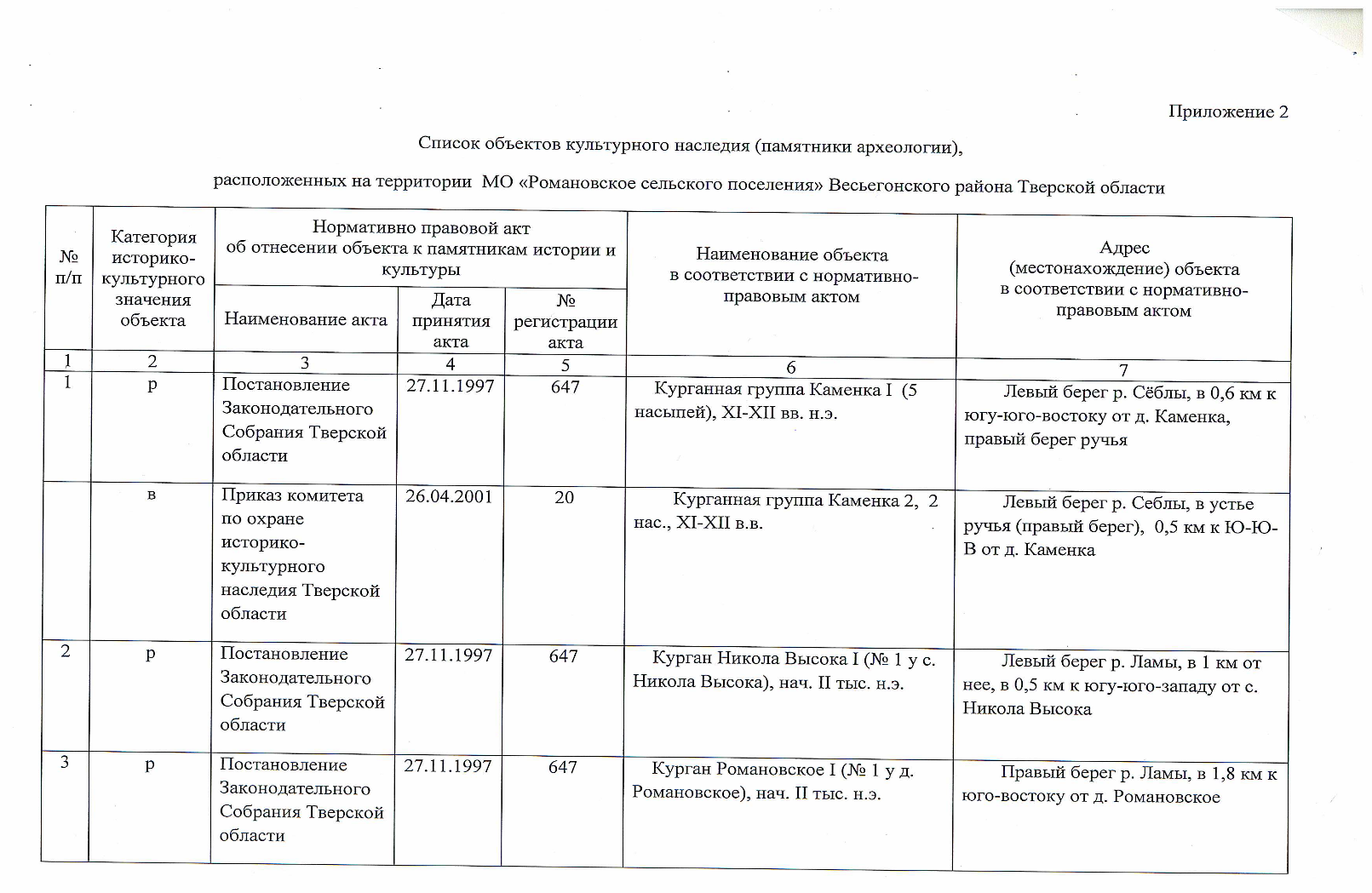 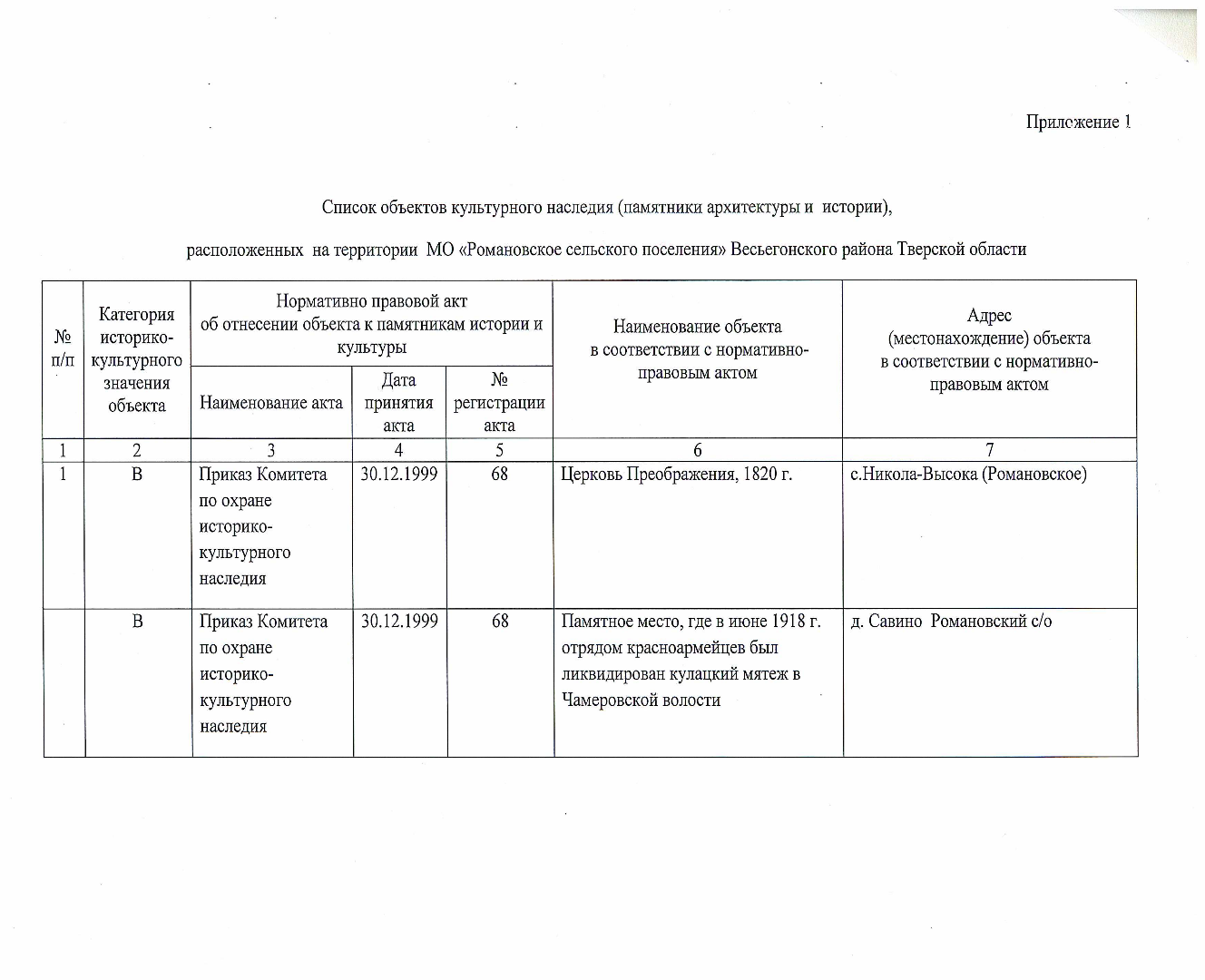 Особой проблемой, как с технической, так и с практической стороны, является физическое сохранение памятников архитектуры, ценной средовой застройки и исторического ландшафта.Памятники истории и культуры не вполне обеспечены необходимой документацией – по многим из них не определены предметы охраны, не установлены территории памятников, границы охранных зон, зон регулирования застройки и зон охраняемого ландшафта. Имеющаяся проектная документация в большинстве случаев устарела и требует переработки. Несмотря на имеющиеся проблемы, территория располагает значительным и разнообразным историко-культурным потенциалом, который необходимо сохранять и с возможно большей эффективностью задействовать в современной жизни.В целях обеспечения сохранности объекта культурного наследия в его исторической среде на сопряженной с ним территории устанавливаются зоны охраны объекта культурного наследия: охранная зона, зона регулирования застройки и хозяйственной деятельности, зона охраняемого природного ландшафта.Использование объекта культурного наследия либо земельного участкаили участка водного объекта, в пределах которых располагается объект ар- хеологического наследия, должно осуществляться в соответствии с требова- ниями Федерального закона от 25.06.2002 № 73-ФЗ «Об объектах культурно- го наследия (памятниках истории и культуры) народов Российской Федера-ции».В соответствии с Федеральным законом от  25.06.2002 № 73 - ФЗ «Об объектах культурного наследия (памятниках  истории и культуры) народов Российской Федерации» границы зон охраны объекта культурного наследия (за исключением границ зон охраны особо ценных объектов культурного наследия народов Российской Федерации и объектов культурного наследия, включенных в Список объектов Всемирного наследия ЮНЕСКО), режимы использования земель и градостроительные регламенты в границах данных зон утверждаются на основании проекта зон охраны объекта культурного наследия в отношении объектов культурного наследия федерального значе- ния - органом государственной власти субъекта Российской Федерации по согласованию с федеральным органом охраны объектов культурного насле- дия, а в отношении объектов культурного наследия регионального значенияи объектов культурного наследия местного (муниципального) значения - в порядке, установленном законами субъектов Российской Федерации.Границы территорий и зоны охраны объектов культурного наследия в сельском поселении «Романовское» на сегодняшний день отсутствуют. В дальнейшем будут проводиться работы по их установлению и определению зон охраны объектов культурного наследия. В настоящее время объекты культурного наследия отображены по ориентирам.Генеральным планом предлагается эффективное использование исто- рико-культурных ценностей, обеспечивающее их сохранность, поддержание ландшафтного и архитектурно-пространственного своеобразия населенных пунктов, комплексность благоустройства и озеленения территорий.Особо охраняемые территорииВ состав зон особо охраняемых территорий могут включаться земельные участки, имеющие особое природоохранное, научное, историко-культурное, эстетическое, рекреационное, оздоровительное и иное особо ценное значение.Категории, виды особо охраняемых природных территорий, а также режимы особой охраны определяются в соответствии с требованиями Федерального закона от 14.03.1995 № 33-ФЗ «Об особо охраняемых природных территориях. Все особо охраняемые природные территории учитываются при разработке документов территориального планирования (схем территориального планирования муниципальных районов, генеральных планов городских округов и поселений), документации по планировке территории.По  данным министерства природных ресурсов  и экологии  Тверскойобласти на территории сельского поселения «Романовское» значатся особо охраняемые природные территории регионального значения, образованные решением исполнительного комитета Калининского областного совета народных депутатов от 30.07.1986 №273 «О признании природных объектов государственными памятниками природы местного значения и усиления их охраны» :−  памятник природы «Парк Дюдики»;−  памятник природы «Роща березовая Романовская»;−  памятник природы «Кедр Устьламский».На сегодняшний день на территории Романовского поселения Весьегонского района данные ООПТ не учтены в категории земель – земли ООПТ. Поэтому, для  сохранения  природного  потенциала  территории,  в  первую  очередь необходимо  поставить  ООПТ  на  кадастровый  учет  в  соответствующую категорию и провести работу по картированию границ ООПТ.На территориях, на которых находятся памятники природы, и в границах их охранных зон запрещается всякая деятельность, влекущая за собой нарушение сохранности памятников природы.МЕРОПРИЯТИЯ ПО ОХРАНЕ ОКРУЖАЮЩЕЙ СРЕДЫ Охрана почвенного покроваТребования по охране почв предъявляются к жилым, рекреационным зонам, зонам санитарной охраны водоемов и водотоков, территориям сель- скохозяйственного назначения и другим территориям, где возможно влияние загрязненных почв на здоровье человека и условия проживания.Гигиенические требования к качеству почв устанавливаются с учетом их специфики, почвенно-климатических особенностей населенных мест, фо- нового содержания химических соединений и элементов.В почвах на территории населенных пунктов и сельскохозяйственных угодий содержание потенциально опасных для человека химических и био- логических веществ, биологических и микробиологических организмов, а также уровень радиационного фона не должны превышать предельно допу- стимые концентрации (уровни), установленные санитарными правилами и гигиеническими нормативами.Гигиенические требования к качеству почв территорий жилых зон устанавливается в первую очередь для наиболее значимых территорий (зон повышенного риска): детских и образовательных учреждений, спортивных, игровых, детских площадок жилой застройки, площадок отдыха, зон рекреа- ции, зон санитарной охраны водоемов, водоохранных зон и прибрежных за- щитных полос, санитарно-защитных зон.Для охраны и рекультивации почвенного покрова необходимо прове- дение комплекса природоохранных мероприятий генеральным планом предусматривается:1. ликвидация  несанкционированных  свалок  и  рекультивация  земель экологически опасных объектов;2. организация и соблюдение рациональной системы сбора, временного хранения, регулярного вывоза твёрдых и жидких бытовых отходов, и уборкитерритории поселения в соответствии с СанПиН 42-128-4690-88 «Санитар- ные правила содержания территории населенных мест и генеральной схемой очистки территории сельского поселения «Романовское».3. строительство ливневой канализации с очистными сооружениями;4. защита земель от водной и ветровой эрозии, селей, подтопления, за- болачивания, вторичного засоления, иссушения, уплотнения, загрязнения ра- диоактивными и химическими веществами, захламления отходами производ- ства и потребления, загрязнения, в том числе биогенного загрязнения, и дру- гих негативных (вредных) воздействий, в результате которых происходит де- градация земель;5. защита сельскохозяйственных угодий от зарастания деревьями и ку- старниками, сорными растениями, а также защита растений и продукции рас- тительного происхождения от вредных организмов (растений или животных, болезнетворных организмов, способных при определенных условиях нанести вред деревьям, кустарникам и иным растениям).6. ликвидация  последствий  загрязнения,  в  том  числе  биогенного  за- грязнения, и захламления земель;7. сохранение достигнутого уровня мелиорации;8. рекультивация   нарушенных   земель,   восстановление   плодородия почв, своевременное вовлечение земель в оборот;9. сохранение плодородия почв и их использование при проведении ра- бот, связанных с нарушением земель;10. открытый  дренаж на  высокопродуктивных  сельскохозяйственных угодьях;11. благоустройство береговых склонов;12. осуществления постоянного государственного контроля состояния и динамики почвенного покрова;13. организация проведения работ по инвентаризации и агротехниче- скому обследованию земель.Охрана воздушного бассейнаОсновными мероприятиями для обеспечения качества атмосферного воздуха должны быть следующие:1. снижение  (ликвидация)  выбросов  от  объектов  теплоэнергетики  и промышленных предприятий путем применения безотходных технологий, замены вредных материалов безвредными, герметизации технологических процессов в самом производстве, утилизации вредных отходов, применения новейших конструкций фильтров, выбор наиболее подходящей технологии улавливания;2. снижение выбросов от автомобильного транспорта путем внедрения следующих механизмов: повышение  эффективности  государственного  экологического  кон- троля выбросов загрязняющих веществ от эксплуатируемого автотранспорта; создание эффективных механизмов (экономических, административ- ных, правовых) ускорения обновления автомобильного парка за счет поступ- ления в него автомобилей с экологическими характеристиками ЕВРО–3 и выше; сокращение выбросов паров бензина на автозаправочных станциях (с увеличением парка автомашин связано увеличение количества АЗС и объе- мов потребления бензина) путем установки ограничений на размещение АЗС в тех районах, где их количество может удовлетворить потребности жителей;3. организация  СЗЗ  предприятий,  озеленение  зон  в  соответствии  сСанПиН 2.2.1/2.1.1.1200-03;4. озеленение поселения, как одного из главных методов "самоочище- ния" воздуха.Развитие системы обращения с отходамиСанитарную очистку территорий населенных пунктов следует осу- ществлять в соответствии с требованиями СанПиН 42-128-4690-88, СНиП2.07.01-89, Правил и норм технической эксплуатации жилищного фонда, утв. Постановлением Госстроя России от 27.09.2003 № 170.В настоящее время вывоз твердых бытовых отходов Романовского поселения осуществляется на земельный участок временного складирования ТКО г. Весьегонск с кадастровым номером 69:05:0070608:8, находящийся в  от поселения.На территории Тверской области в настоящее время подготовлен про-ект «Программы действий по минимизации и предотвращению негативных последствий обращения с твердыми бытовыми отходами для окружающей среды Тверской области», который на сегодняшний день направлен на согла- сование в структурные подразделения Правительства Тверской области.На перспективу строится полигон ТКО (земельный участок с кадастровым номером 69:05:0000010:608 в районе г. Весьегонск).Охрана и защита лесовВ целях обеспечения пожарной безопасности в лесах необходимо осу- ществление мероприятий:1. противопожарное обустройство лесов,  в  том  числе строительство, реконструкция и содержание дорог противопожарного назначения, посадоч- ных площадок для самолетов, вертолетов, используемых в целях проведения авиационных работ по охране и защите лесов, прокладка просек, противопо- жарных разрывов;2. создание систем, средств предупреждения и тушения лесных пожа- ров (пожарные техника и оборудование, пожарное снаряжение и другие), со- держание этих систем, средств, а также формирование запасов горюче- смазочных материалов на период высокой пожарной опасности;3. мониторинг пожарной опасности в лесах;4. разработка планов тушения лесных пожаров;5. тушение лесных пожаров;6. иные меры пожарной безопасности в лесах.Защита лесов направлена на выявление в лесах вредных организмов (растений, животных, болезнетворных организмов, способных при определенных условиях нанести вред лесам или лесным ресурсам) и предупреждение их распространения, а в случае возникновения очагов вредных организмов, отнесенных к карантинным объектам, на их локализацию и ликвидацию.В целях обеспечения санитарной безопасности в лесах осуществляются:1. лесозащитное  районирование  (определение  зон  слабой,  средней  исильной лесопатологической угрозы);2. лесопатологические  обследования  и  лесопатологический  мониторинг;3. авиационные работы и наземные работы по локализации и ликвидации очагов вредных организмов;4. санитарно-оздоровительные мероприятия (вырубка погибших и по- врежденных лесных насаждений, очистка лесов от захламления, загрязнения и иного негативного воздействия);5. установление санитарных требований к использованию лесов.В целях сохранения редких и находящихся под угрозой исчезновения видов деревьев, кустарников, лиан, иных лесных растений, занесенных в Красную книгу Российской Федерации или красные книги субъектов Россий- ской Федерации, может запрещаться осуществление деятельности, негатив- ное воздействие которой приведет или может привести к сокращению чис- ленности таких растений и (или) ухудшению среды их обитания, либо могут устанавливаться ограничения осуществления этой деятельности: сохранение и усиление водоохранных и водорегулирующих свойств лесов; детальное изучение всех сохранившихся лесных массивов; повышение культуры ведения лесного хозяйства; внедрение передовых технологий лесоэксплуатации не только в ин- тересах грамотного и целенаправленного лесовозобновления на площадях санитарной вырубки, но, и из экологических соображений.Обеспечение медико-экологического благополучия населенияВ рамках мероприятий по снижению воздействия факторов загрязнения окружающей среды на здоровье населения необходимо: обоснование региональных допустимых экологических нагрузок по критериям здоровья населения; разработка и внедрение мероприятий по сокращению выбросов, фор- мирующих повышенную заболеваемость населения; разработка и реализация новых методов клинико-лабораторной диа- гностики, лечения и профилактики экообусловленных заболеваний детского и взрослого населения.В результате реализации запланированных социально-экономических, планировочных, организационно-технических, инженерно-технических ме- роприятий ожидается достижение следующих показателей: сохранение и приумножение природно-ресурсного потенциала посе- ления за счет организации рационального природопользования во всех сфе- рах хозяйственного комплекса; экологическая реабилитация водных объектов, в том числе источни- ков питьевого водоснабжения, путем уменьшения сброса загрязняющих ве- ществ, реконструкции и строительства очистных сооружений, развития си- стемы ливневой канализации, организации и благоустройства водоохранных зон; снижение водопотребления, обеспечение населения стандартной пи- тьевой водой; улучшение состояния атмосферного воздуха, поверхностных и под- земных вод, в том числе источников питьевого водоснабжения за счет прове- дения мероприятий по оптимизации транспортной инфраструктуры; обеспечение  экологической  безопасности  обращения  с  отходами производства и потребления за счет усовершенствованных полигонов ТБО, реконструкции действующих полигонов до требуемого нормативно- технического уровня, создания мощностей по использованию и обезврежи- ванию отходов; предотвращение техногенных аварий и катастроф с экологическими последствиями за счет реализации системы мероприятий, направленных на снижение риска их возникновения; достижение современного уровня инженерного благоустройства се- литебных территорий; снижение шумового загрязнения селитебных территорий, уменьше- ние количества населения, проживающего в зонах акустического дискомфор-та; защита	зданий	и	сооружений	от	негативных	инженерно-геологических процессов; улучшение состояния атмосферного воздуха селитебных территорий за счет проведения мероприятий по снижению выбросов загрязняющих ве- ществ от стационарных источников и проведения комплекса мероприятий по оптимизации транспортной инфраструктуры; создание системы природно-экологического каркаса, в том числе со- хранение лесного фонда, создание системы особо охраняемых природных территорий; развитие массовых и специализированных видов рекреации, спорта; организация   комплексной   системы   экологического   мониторинга наблюдений за состоянием атмосферы, водных ресурсов, земельного фонда, особо охраняемых природных территорий и т.д.ТЕХНИКО-ЭКОНОМИЧЕСКИЕ ПОКАЗАТЕЛИООО «Тверское Кадастровое Бюро»ООО «Тверское Кадастровое Бюро»ООО «Тверское Кадастровое Бюро»ДиректорИ.Л. ЖуравлевГлавный инженерЕ.Л. Журавлева№ ли- стаНаименование листаКоличество1.Часть 1. Разработка проектных предложений – прогнозпоэтапного развития сельского поселения «Романовское» (Положение о территориальном планировании) 	стр.2.Часть 2. Карты территориального планирования2.1.Сводная карта (Основной чертеж) 	шт.2.2.Карта границ населенных пунктов, входящих в состав поселения 	шт.2.3.Карта функциональных зон 	шт.2.4.Карта планируемого размещения объектов местного значенияпоселения 	шт.Населенный пунктПлощадь жилой зоныПлощадь жилой зоныПлощадь жилой зоныНаселение, человекНаселение, человекНаселенный пунктСовременная, гаСовременная, гаПроектная, гаПриворот15,60000,76770,767730Беняково33,560016,932616,9326360ИтогоИтого17,700317,7003390Предприятия и учреждения повсе- дневного обслужи- ванияЕдиница из- меренияМинималь- ная обеспе- ченностьСуществу- ющая ем- кость 571 человекТребуемая емкость на961чел.Клуб культурыпосетит.мест на 1 тыс. чел.140-134библиотекатыс. экземпляров/1000 жителейпосетит.мест на 1 тыс. чел.50004-4805    4Дошкольныеорганизациимест/1000чел.13-14Общеобразователь-ные учреждениямест/1000чел.65-62Продовольственные магазиным2 торговойплоща- ди/1000 чел.100163,5         96,1Магазин непродо- вольственных товаровм2 общейплощадина 1000 жи- телей200163,5        192,2Предприятие обще- ственного питаниямест/1000 чел.40-38Предприятия бытово-го обслуживания (ма- стерские, парикма- херские и т. п.)раб. мест/1000 чел4-2ОВОПобъект нажилую груп-пу121Отделение связиобъект нажилую груп-пу1-1Населенный пунктПлощадь общественно-деловой зоны, гаПриворот0,3500Беняково0,6000Итого0,9500Населенный пунктПлощадь рекреационной зоны, гаЗона зеленых насаждений общего пользования ( скверов, парков):Зона зеленых насаждений общего пользования ( скверов, парков):Беняково0,5000Итого0,5000Зона, предназначенная для отдыха (для размещения объектов туристской инфраструктуры):Зона, предназначенная для отдыха (для размещения объектов туристской инфраструктуры):Приворот12,0946Беняково5,6001Итого17,6947Населенный пунктПлощадь зоны инженерной инфраструктуры, гаПриворот0,4500Беняково0,5000Итого1,0500№ПоказателиПоказателиЕдиница измеренияЕдиница измеренияСовременное состояниеРасчетный срок1.ТерриторияТерриторияТерриторияТерриторияТерриторияТерритория1.1.Общая площадь земель сельского поселения в установленных границахОбщая площадь земель сельского поселения в установленных границахга (%)172321723217232Функциональные зоны в границах населенных пунктов:Функциональные зоны в границах населенных пунктов:Функциональные зоны в границах населенных пунктов:га (%)Функциональные зоны в границах населенных пунктов:Функциональные зоны в границах населенных пунктов:Функциональные зоны в границах населенных пунктов:га (%)Функциональные зоны в границах населенных пунктов:Функциональные зоны в границах населенных пунктов:Функциональные зоны в границах населенных пунктов:га (%)1.1.1.1.1.1.Жилая зона(Ж):га (%)1.1.2.1.1.2.Индивидуальной жилой застройкига (%)614,3402(3,56%)614,3402(3,56%)633,5661 (3,67%)1.1.3.1.1.3.Общественно-деловая зона(О):га (%)1.1.4.1.1.4.Объектов социальной инфраструктурыга (%)--0,9500(0 ,005%)1.1.5.1.1.5.Зона инженерной и транспортной инфраструктуры (И-Т)га (%)1.1.6.1.1.6.Зоны инженерной инфраструктурыга (%)0,0256(0,0001%)0,0256(0,0001%)0,9500(0 ,005%)1.1.7.1.1.7.Зона рекреационного назначения (Р):га (%)1.1.8.1.1.8.Рекреационных учреждений для занятий туризмомга (%)3,8 (0,02%)3,8 (0,02%)21,4947 (0,12%)1.1.9.1.1.9.территорий общего пользования (скверы, парки, сады, городские леса, водные объекты и др.)га (%)--0,5000 (0,002%)1.1.101.1.10Зона специального назначения (Сп)га (%)1,5(0,01%)1,5(0,01%)        -    (0,01%)Функциональные зоны вне границ населенных пунктовФункциональные зоны вне границ населенных пунктовФункциональные зоны вне границ населенных пунктовга (%)1.1.11зона сельскохозяйственного использования6603,2854 (38,3%)6565,4904 (38,10%)1.1.12зона инженерной и транспортной инфраструктуры61,7908 (0,35%)61,7908 (0,35%)1.1.13зона рекреационного назначения24,5432 (0,14%)112,2470(0,64%)1.1.14особо охраняемые территории24,5432 (0,14%)112,2470 (0,64%)1.1.15земли лесного фонда7403,1442 (42,96%)7403,1442 (42,96%)1.1.16земли водного фонда2433,4423 (14,12%)2433,4423 (14,12%)1.1.17Земли запаса86,1283 (0,49%)-1.2.Из общего количества земель сельского поселенияга1.2.1.земли федеральной собственностига--1.2.2.земли субъекта Российской Федерациига--2.                                                      Население                                                      Население                                                      Население                                                      Население2.1.Численность населения с учетом подчиненных административно- территориальных образованийчел.5719612.2.Плотность населениячел/га2.2.1.в пределах жилой зонычел/га0,9        1,52.2.2.в границах поселенияв границах поселения0,030,052.3.Возрастная структура населенияВозрастная структура населениячел.2.3.1.дети до 15 летдети до 15 летчел.512.3.2.население в трудоспособном возрасте(мужчины 16 - 59, женщины 16 - 55 лет)население в трудоспособном возрасте(мужчины 16 - 59, женщины 16 - 55 лет)чел.3172.3.3.население старше трудоспособного возрастанаселение старше трудоспособного возрастачел.2033.Жилищный фондЖилищный фондЖилищный фондЖилищный фондЖилищный фонд3.1.Жилищный фонд, всего в том числе:Жилищный фонд, всего в том числе:тыс. м27,999,023.2.Обеспеченность жильеОбеспеченность жильем2/чел19,0019,004.Объекты социального и культурно-бытового обслуживания населенияОбъекты социального и культурно-бытового обслуживания населенияОбъекты социального и культурно-бытового обслуживания населенияОбъекты социального и культурно-бытового обслуживания населенияОбъекты социального и культурно-бытового обслуживания населения4.1.Объекты учебно-образовательного назначения:Объекты учебно-образовательного назначения:4.1.1.Детские дошкольные учреждения Детские дошкольные учреждения мест/1000чел.--4.1.2.Общеобразовательные школы Общеобразовательные школы мест/1000чел.-- 4.2.Объекты здравоохранения:Объекты здравоохранения:4.2.1ОВОПОВОПобъект нажилую группу214.3.Объекты культурно-досугового назначения:Объекты культурно-досугового назначения:4.3.1Клуб культурыКлуб культурыпосетит.мест на 1 тыс. чел.        200- 4.3.2БиблиотекаБиблиотекатыс. экземпляров/1000жителейпосетит.мест на 1 тыс. чел.--4.4.Объекты общественно-торгового назначения:Объекты общественно-торгового назначения:4.4.1Продовольственные магазиныПродовольственные магазиным2торговой площади/1000 чел.163,5   96,144.2Магазины непродовольственных товаровМагазины непродовольственных товаровм2торговой площади/1000 чел.                  163,5192,24.4.3Предприятия общественного питанияПредприятия общественного питаниямест/1000 чел.-384.5.Объекты отдыха и туризма:Объекты отдыха и туризма:4.5.1Туристические базы, рыболовные базыТуристические базы, рыболовные базы1 место          77        1074.6.Объекты бытового обслуживания:Объекты бытового обслуживания:4.6.1Предприятия бытового обслуживания (мастерские, парикмахерские и т. п.)Предприятия бытового обслуживания (мастерские, парикмахерские и т. п.)раб.мест/1000 чел          -           24.7.Объекты связи:Объекты связи:4.7.1Отделение связиОтделение связиобъект нажилую группу       -          15.Транспортная инфраструктураТранспортная инфраструктураТранспортная инфраструктураТранспортная инфраструктураТранспортная инфраструктура5.1.Протяженность линийПротяженность линийкм69,5584,55.2.Количество транспортных развязок в разных уровняхКоличество транспортных развязок в разных уровняхединиц--5.3.Средние затраты времени на трудовые передвижения в один конецСредние затраты времени на трудовые передвижения в один конецмин.30305.4.Обеспеченность населения индивидуальными легковыми автомобилями (на 1000 жителей)Обеспеченность населения индивидуальными легковыми автомобилями (на 1000 жителей)кол-во1504006.Инженерная инфраструктура и благоустройство территорииИнженерная инфраструктура и благоустройство территорииИнженерная инфраструктура и благоустройство территорииИнженерная инфраструктура и благоустройство территорииИнженерная инфраструктура и благоустройство территории6.1.ВодоснабжениеВодоснабжение6.1.1.Производительность водозаборных сооруженийПроизводительность водозаборных сооруженийм3/час.-1406.1.2.Объем водыОбъем водытыс. м3/час.--6.1.3.Протяженность сетейПротяженность сетейкм--6.1.4.Среднесуточное водопотреблениеСреднесуточное водопотреблениел/сут/чел-1256.1.5.Водопотребление всего, в т.ч.:Водопотребление всего, в т.ч.:тыс.м3/сут/чел6.1.6.на хозяйственно-питьевые нуждына хозяйственно-питьевые нужды--6.1.7.на производственные нуждына производственные нужды--6.2.КанализацияКанализация6.2.1.Объем водыОбъем водым3/ сут--6.2.2.Протяженность сетейПротяженность сетейкм--6.3.ТеплоснабжениеТеплоснабжение6.3.1.Производительность централизованных источников теплоснабженияПроизводительность централизованных источников теплоснабженияГкал/час--6.3.2.Протяженность сетейПротяженность сетейкм--6.4.ГазоснабжениеГазоснабжение6.4.1.Удельный расход газоснабженияУдельный расход газоснабжениям3/год/чел.              -          2206.4.2.ГазопотреблениеГазопотреблением3/год/чел.              -          2206.4.3.Протяженность сетейПротяженность сетейкм-19,586.5.ЭлектроснабжениеЭлектроснабжение6.5.1.Удельный расход электроэнергииУдельный расход электроэнергиикВтч/чел. в год        2055         30556.5.2.Потребление электроэнергииПотребление электроэнергиитыс. кВтч/ч ел. в год         2055         30556.5.3.Протяженность воздушных линий 10кВПротяженность воздушных линий 10кВ         км        8,1          8,3   7.                                       Ритуальное обслуживание населения                                       Ритуальное обслуживание населения                                       Ритуальное обслуживание населения                                       Ритуальное обслуживание населения                                       Ритуальное обслуживание населения7.1.Общее количество кладбищгага1,5         -